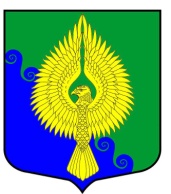 Внутригородское муниципальное образованиегорода федерального значения Санкт-Петербургамуниципальный округ  ЮНТОЛОВОМуниципальный Совет(МС МО МО Юнтолово)6-го созываРЕШЕНИЕ« 19 » мая 2022 года	 								 	№ 9Об исполнении бюджета внутригородского муниципального образования Санкт-Петербурга муниципальный округ Юнтолово за 2021 годВ соответствии со ст.264.6 Бюджетного кодекса РФ и ст.30 Положения о бюджетном процессе в муниципальном образовании МО Юнтолово,Муниципальный Совет решил: Утвердить отчет об исполнении бюджета внутригородского  муниципального образования Санкт-Петербурга муниципальный округ Юнтолово за 2021 год согласно приложению 1 к настоящему решению со следующими основными характеристиками:-  по доходам  в сумме       161 756,5  тыс.рублей;-  по расходам  в сумме     155 756,4  тыс.рублей; -  по профициту в сумме        6000,1  тыс.рублей.Утвердить показатели:- доходов бюджета внутригородского  муниципального образования Санкт-Петербурга муниципальный округ Юнтолово  за 2021 год по кодам классификации доходов бюджетов согласно приложению 2 к настоящему решению;- расходов  бюджета внутригородского  муниципального образования Санкт-Петербурга муниципальный округ Юнтолово  за 2021 год по ведомственной структуре расходов бюджета согласно приложению 3 к настоящему решению;- расходов  бюджета внутригородского  муниципального образования Санкт-Петербурга муниципальный округ Юнтолово за 2021 год по разделам и подразделам классификации расходов  бюджета согласно приложению 4 к настоящему решению.- источников финансирования дефицита бюджета внутригородского  муниципального образования Санкт-Петербурга муниципальный округ Юнтолово за 2021 год по кодам классификации источников финансирования дефицитов бюджетов согласно приложению 5.Решение вступает в силу после официального опубликования.Глава муниципального образования,исполняющий полномочияпредседателя Муниципального Совета							С.К. Гревцева